       14225 University Ave. Suite 130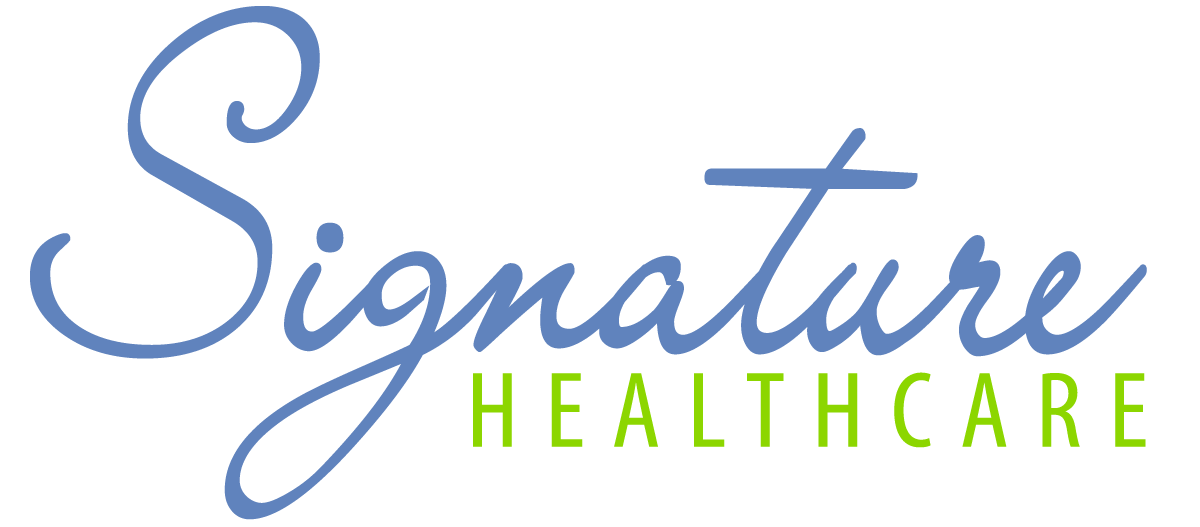               	Waukee, Iowa 50263             	515-252-0000                                    www.mysighealth.comTuberculosis ScreeningFirst Name: ________________________Last Name: ____________________________Date Given: __________ Site: ________ Lot Number: _________ Given By:__________Date Read: ___________ Induration __________mm Result:(circle one)  POS or NEG(48–72 hours after time given)Signature & Title ofInterpreter: _____________________________________________________________Section B*Complete this section ONLY if there is a history of positive TB exposure, positive skin test.Positive TB Exposure or Positive TB Skin Test History__Previous Positive TB Skin Test Date __/__/______BCG Immunization Date __/__/____Have you been treated with TB Medication?  __YES  __NOTreatment:  __ INH Other: __________________________________________________Last Chest X-Ray: __ Positive  __ Negative Date: _______________________________SYMPTOM REVIEWCheck the symptoms listed below that you have experienced in the past year or currently have:__ Persistent cough for more than 2 weeks __Night Sweats__ Anorexia (loss of appetite)  __ Fever __Unexplained weight loss __Bloody sputum __Production of sputum __ Shortness of breath__None of the above*Please provide most recent CHEST X-RAY results if completing Section B*Nurses Signature: _________________________________ Date: ________________Office/Clinic InformationClinic: _____________________________________________________________Address: ________________________________ State: _____ Zip: ____________Office Phone: ____________________________ Office Fax: _________________